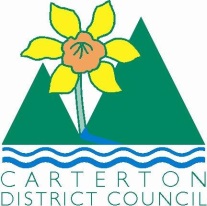 		IN THE MATTER	of the  and Supply of Alcohol Act 2012		AND		IN THE MATTER	of an application by Shoaib and Anisha Investments Ltd for a Temporary Authority for an on-licence pursuant to s.99 and s136 of the Act in respect of premises situated at 109 High Street North, Carterton known as “Indian Taj Restaurant”BEFORE THE CARTERTON DISTRICT LICENSING COMMITTEEChairperson:				Elaine BrazendaleSecretary:				Colin WrightDECISIONThis is an application by Shoaib and Anisha Investments Ltd for a Temporary Authority for an on-licence in respect of premises situated at 109 High Street North, Carterton , known as The general nature of the business to be undertaken is that of a RestaurantWe are satisfied as to the matters to which we must have regard as set out in s.105 of the Act and we grant the applicant a Temporary Authority for an on-licence authorising the sale and supply of liquor for consumption on the premises, to any person who is present on the premises.The applicant's attention is drawn to ss.56, 57 and 214 (3) of the Act obliging the holder of an on-licence to display:-1.	At each principal entrance to the premsies a sign attached to the inside or outside of the premises, so as to be easily read by people immediately outside the entrance, stating the ordinary hours of business during which the premises will be open for the sale of alcohol; ANDA copy of the licence, and of the conditions of the licence, attached to the interior of the premises so as to be easily read by persons entering through each principal entrance; ANDA sign prominently displayed inside the premises, which identifies by name the manager for the time being on duty.This Temporary Authority is for a period not exceeding three monthsDATED at Carterton this 28th day of July 2014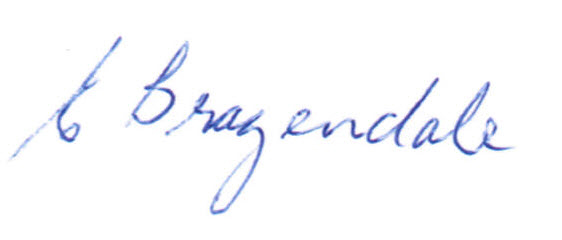 _____________________Elaine Brazendale ChairpersonCarterton District Licensing Committee